Carpe Diem Planner & WorkbookAn opportunity to develop your skills and (re)design a great course - togetherThis planner provides an overview of the activities to be carried out over the one day session and the structure it will follow. It is intended to guide you during the Carpe Diem Workshop session.Carpe Diem is a team approachStep 1: Please complete the table belowStep 2: Get into work teams around a common work areaFacilitatorsCarpe Diem workshop facilitators: XXXXXLearning Technologist: XXXXXAcademic Liaison Librarian & Support:  XXXXXXStudent representatives: XXXXXXQuality Office Representative: XXXXXXXReality checkers: XXXXXXXXCritical friends: (employers, service users, peers from other subject areas, externals…)Carpe Diem Workshop OutlineToday’s outline1. Write a blueprintHere you work together to lay out the essential aspects of your course.2. Make a storyboardHere you draw out the process of your unit as a ‘storyboard’. You may do this on paper first, then online, using a tool such as Popplet, or NoteApp. 3. Peer ReviewA final check of the design and feedback from peers4. Build prototype components online (Blackboard)Select key elements of your storyboard, including a few e-tivities and classroom activities where appropriate, and design them in your VLE.5. Planning your next stepsNow the team is ready to build an action plan together to take the concept to reality6. ReflectWhat are key take-aways from the day ?Future work7. Finalize your prototype onlineAdd all componenets into the VLE8. Check realityYour designs are tried out by your reality checker, to see how they work. Check with past, current or future participants9. Review and adjustBuilding on the feedback from the reality checker, you review the work so far, make adjustments, refine timings, flag up places to return to, indicate what additional work is needed and who should be responsible for it.Carpe Diem PlannerStage 1 - Create a blueprint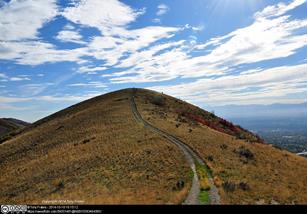 1.1	Our mission is...Agree on the overarching aims and intentions of your programme. Write a statement that captures those aims and intentions below (or copy it, if it already exists). Ask yourself: what should potential students not possibly miss?Example:	 Strategic Management enables students to discover concepts and apply, step-by-step, the main tools of strategic analysis in order to learn to think in competitive terms, like executive leaders.This course is for [who] to help them achieve [what]in less than 25 words1.2	The learnerUnderstanding the leaner and the learner’s motivation is a critical first step when designing a course.  Work collaboratively to complete the following questions about the learner.1.3	The ‘look and feel’ of your courseUse the course features cards provided, to choose the key features of your course. Sort the cards into three piles: Then pick your top 6  cards: the non-negotiable ones. We will refer back to these as we’re building, to make sure we stay on track.Orange=Guidance and Support, Blue=Content and Experience, Green=Communication and Collaboration, Purple=Reflection and Demonstration.Take a photo of your selection and add it here:Here is an example :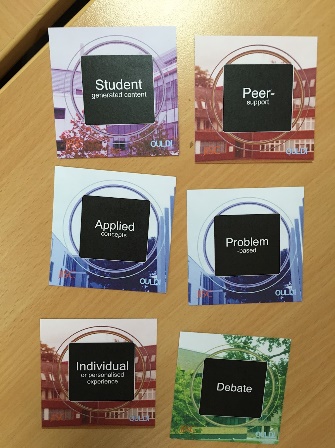 1.4	Learning outcomesThe next step is to review the learning outcomes for the course. If you already have these in your course specification or syllabus, copy and paste them in below. We will check these as a team for:Sense (are they clear to the learner?)Level (are they appropriate to the level of the module?)Assess-ability (is it clear how the learner will be able to demonstrate achievement?)Course learning outcomesYou can refer to the list of ACTION verbs provided in the following pages. Remember, our outcomes need to be MEASUREABLE.Start at the End and Proceed to the BeginningGood design always starts with a good understanding of the desired result. As educators our goal is to develop and deepen student understanding. In order to design learning experiences and opportunities for our students, we need to articulate the specific learning goals--the knowledge, skills, understandings and traits--they will need to be successful professionals and citizens.Program and course outcomes should drive the design of activities and assessments within the classroom.Huba, M.E. & Freed, J.E. (2000). Learner-centered assessment on college campuses: Shifting the focus from teaching to learning (Links to an external site.). Needham Heights, MA: Allyn & Bacon. (p. 108).Here are the course outcomes as defined in Tomorrow. If these already exist, copy and paste them into the appropriate spaces. Review and adjustBloom’s Taxonomy1.5	Assessment StrategyAssessment can be contentious but do your best to think differently about it. If you start creatively with assessment, designing uncommon, non-traditional approaches for learning come a little easier.To start you thinking about your assessment tasks, record your answers in the tables below. For the moment, keep it “high level”. What does assessment look like in your course in general? What is your “assessment strategy”?For each entry brainstorm various options. Note all ideas.Don’t forget about CATs (Classroom Assessment Techniques)The Background Knowledge Probe is a short, simple questionnaire given to students at the start of a course, or before the introduction of a new unit, lesson or topic. It is designed to uncover students’ pre-conceptions.The Minute Paper tests how students are gaining knowledge, or not. The instructor ends class by asking students to write a brief response to the following questions: “What was the most important thing you learned during this class?” and “What important question remains unanswered?”The Muddiest Point is one of the simplest CATs to help assess where students are having difficulties. The technique consists of asking students to jot down a quick response to one question: “What was the muddiest point in [the lecture, discussion, homework assignment, film, etc.]?” The term “muddiest” means “most unclear” or “most confusing.”The What’s the Principle? CAT is useful in courses requiring problem-solving. After students figure out what type of problem they are dealing with, they often must decide what principle(s) to apply in order to solve the problem. This CAT provides students with a few problems and asks them to state the principle that best applies to each problem.Defining Features Matrix: Prepare a handout with a matrix of three columns and several rows.  At the top of the first two columns, list two distinct concepts that have potentially confusing similarities (e.g. hurricanes vs. tornados, Picasso vs. Matisse).  In the third column, list the important characteristics of both concepts in no particular order.  Give your students the handout and have them use the matrix to identify which characteristics belong to each of the two concepts.  Collect their responses, and you’ll quickly find out which characteristics are giving your students the most trouble.Chain Notes: Students pass around an envelope on which the teacher has written one question about the class. When the envelope reaches a student he/she spends a moment to respond to the question and then places the response in the envelope. Go through the student responses and determine the best criteria for categorizing the data with the goal of detecting response patterns. Discussing the patterns of responses with students can lead to better teaching and learning.Directed Paraphasing: Ask students to write a layman’s "translation" of something they have just learned -- geared to a specified individual or audience -- to assess their ability to comprehend and transfer concepts. Categorize student responses according to characteristics you feel are important. Analyze the responses both within and across categories, noting ways you could address student needs.One sentence summary (tweet summary): Students summarize knowledge of a topic by constructing a single sentence that answers the questions "Who does what to whom, when, where, how, and why?" The purpose is to require students to select only the defining features of an idea. Evaluate the quality of each summary quickly and holistically. Note whether students have identified the essential concepts of the class topic and their interrelationships. Share your observations with your students.Student Generated Test Questions: Allow students to write test questions and model answers for specified topics, in a format consistent with course exams. This will give students the opportunity to evaluate the course topics, reflect on what they understand, and what are good test items. Make a rough tally of the questions your students propose and the topics that they cover. Evaluate the questions and use the goods ones as prompts for discussion. You may also want to revise the questions and use them on the upcoming exam1.5	Now it’s time to show alignment!List the assessment activities you have chosen, and detail how each assessment aligns with the specified learning outcomes - which outcomes are you assessing? Is the task appropriate to assess these? Then start thinking about the learning and teaching activities you will need to help students achieve those outcomes. This process is known as “constructive alignment”. For more on this, see Biggs (2003).Stage 2 - StoryboardAll the resources that you now have around you form a blueprint (your mission, your assessment plans, the look and feel of your course,) but you need to create a process of integration and flow. You can do this by ‘storyboarding’.Storyboarding means visually representing a process that you can later build. It needs to show what the key players do, how they move through the process, what the critical moments are in the ‘story’ and of course what it’s all leading to and what happens in the end.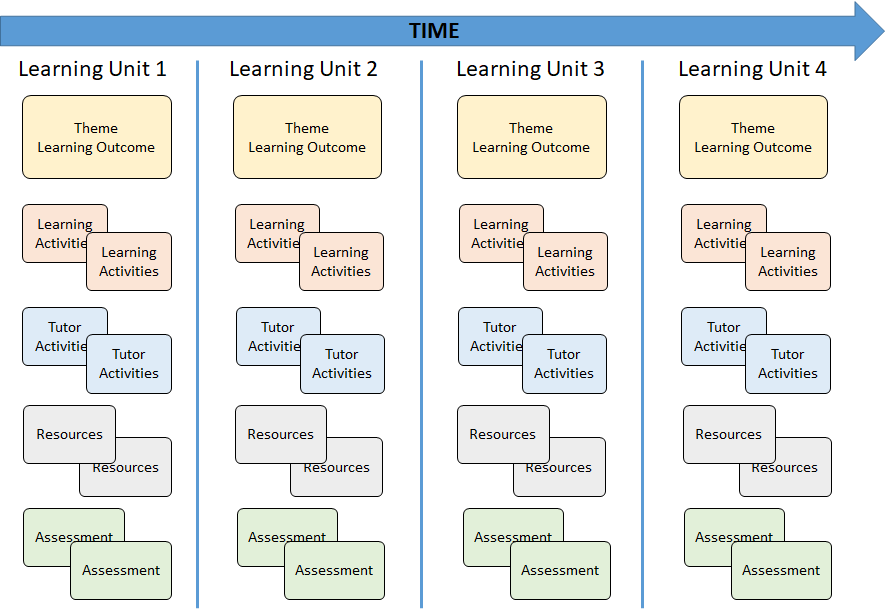 You don’t need to get into the nitty gritty details at this stage. Think more about sequencing and progression - the Five Stage model might help you here. You might also want to start thinking about the best use of contact time (if you have it). If you have activities or resources that you know work well, make a note of them. We’ll build them into structured learning activities later on.When your storyboard is complete, you may want to transfer it to a visual online tool such as Popplet. This helps you keep a copy (without the Post-its falling off!) and can also act as a helpful visual course map for students if you upload it in to the learning environment.

Alignment of Activities (e-tivities)Alignment of activities is both horizontal and vertical


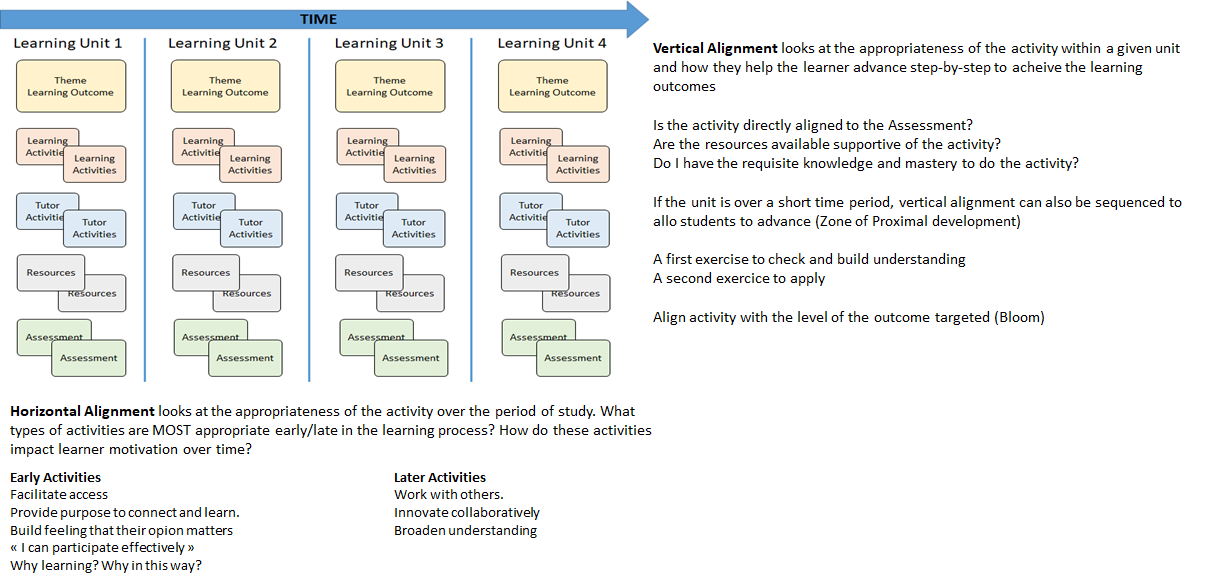 Horizontal alignment uses the 5 stage model of learner maturity progression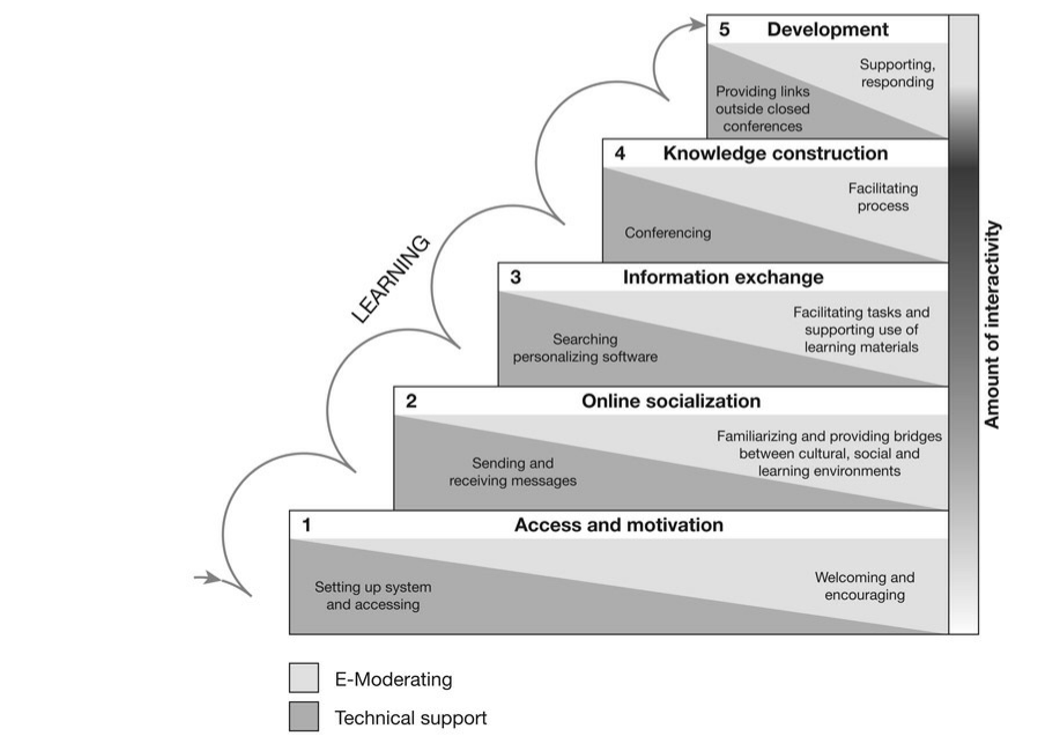 Example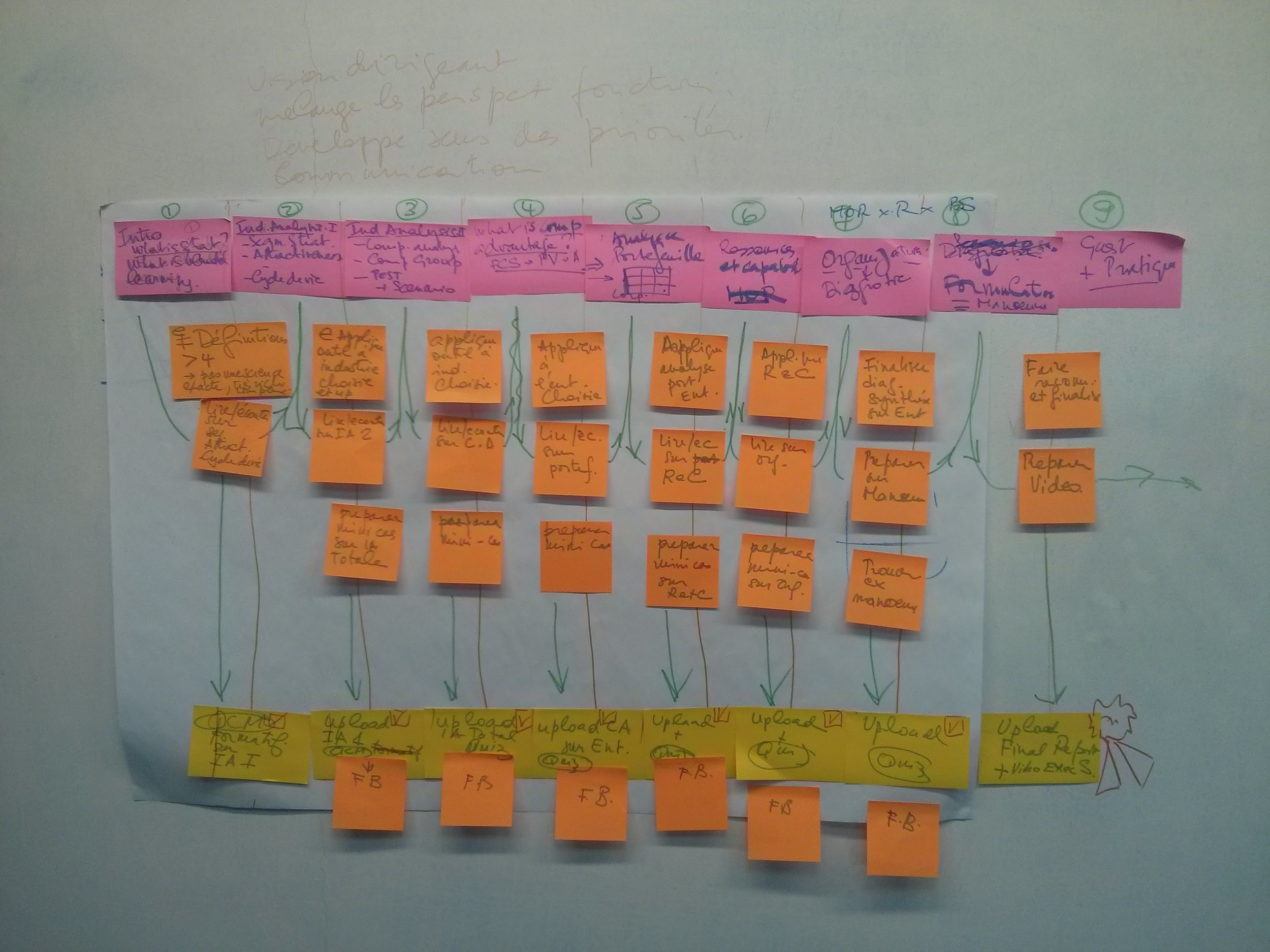 Stage 3 - Build 3.1	Designing learning activities 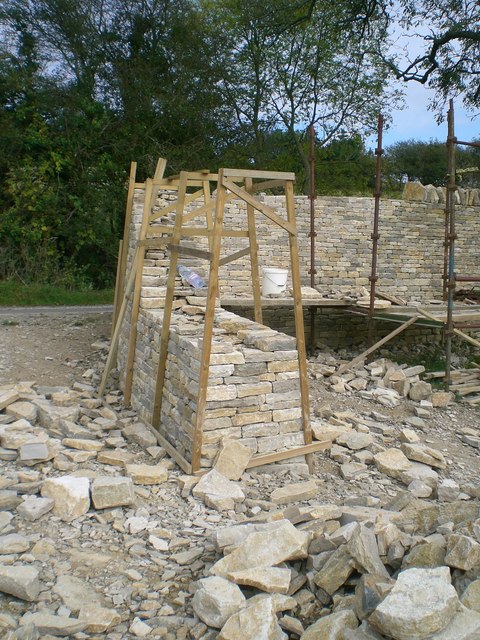 In this stage we will start constructing the learning activities that will enable your students to achieve the outcomes and succeed in the assessments. Choose one learning activity at a time from your storyboard, and develop it in more detail using the guidelines below.If you’ve taught this course or module before in a different mode, you may find it useful to reflect on learning activities that have worked well for your outcomes, as well as those that haven’t worked as well. Some of this good practice may be translated to the online environment.It’s helpful at this stage to keep your audience in mind. If your learners have varying levels of previous knowledge and experience, or the module in question is taught across a range of programmes, you may need more than one activity for each outcome to make it relevant and engaging for all your learners. Diagnostic or self-assessment activities early on can help you adjust and target these activities appropriately.3.2	Activities and learner “readiness” Activities are designed with the learning outcome and the learner abilities/motivation in mind. As learners become more comfortable with online learning new WAYS of learning can be addressed.  Early on, activities are used to build confidence and increase learner motivation.Here are some typical activities for each stage3.2	Creating learning activitiesLook at your storyboard again. Pick out some activities (the green sticky notes). Take one learning activity per pair or group and draft it out on paper using the headings in the template below.When you have an activity that you think may work, move to the computer. Each pair builds one activity directly online in the NILE site, returning to the storyboard to adjust as necessary.  Put as much as you can in but do it fairly quickly. Put links to URLs for sparks if possible. Try and make it as ‘user-ready’ as possible.Insert a clear marker in the NILE site page (such as a holding image or coloured alert text) where you need to return later or ask for further technical help, e.g. to insert an interactive diagram.As soon as an activity looks usable, move onto another one.Activity TemplateNOTE : what are the technical possibilities of the VLE ? To integrate somehow.E-tivitiesUsually used for online learning activities, but can work for classroom planning too. This template helps ensure that online work is not simply about accessing content, but about actively constructing understanding. Works well in blended and online courses.The template below is a short version of this model, a more detailed version is available on Gilly Salmon’s website. 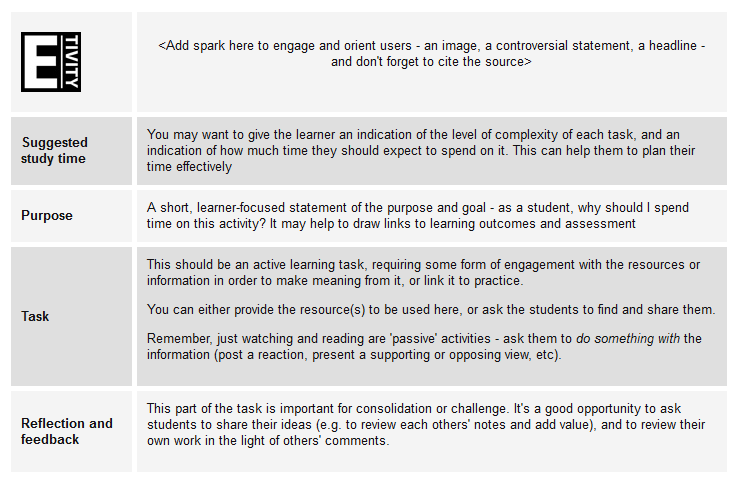 3.3 Tips for creating learning activities (with some help from Covey, 1990):Stage 4 - Check reality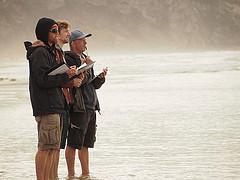 Ask your students, colleagues, peers, and managers to come and help you for an hour or two. It’s useful if people know something about the topic but they do not have to be experts. Actually it’s better if they are not. They will be your ‘critical friends’.Ensure that by the time the reality checkers arrive (plan for around lunchtime on Day 2 – food seems to help), you have some e-tivities ready for them to try out. Depending on how many e- tivities you have designed, you may need to allow up to an hour. Ask the reality checkers to make notes on a form which has some basic guidance and they can leave with you.Sit out of their way but be available in case they need technical help. Do not interrupt or intervene. If they ask for help, offer enough to get them started again. Do not enter into explanations but encourage them to work online and autonomously as much as possible.It’s a good time for the Carpe Diem team to take time out, and return to discussing any contentious issues or reflect and review on what they have learnt.Then ask the reality checkers to give direct feedback to the team based on their experience of trying out the e-tivities. Ask them questions by all means – but try and listen and not get defensive. Ask them to leave their notes with you.Reality checker’s form:Note: you do not have to complete the task itself, instead, assess it from a student’s point of view.Stage 5 - Review and adjustThe reality checkers have left the building.As a team, list your reality checker’s main concerns and suggestions. Talk through the impactof these comments. Decide whether you need to:Rethink any of the components of your blueprintAdjust your storyboard, especially consider navigation, timings and assessmentWork on immediate improvements to the e-tivitiesTake the actions you can immediately but also start to consider next steps. Before you move on, just make sure you are in a different and better place with your course than when you started (if not, why not?) on the morning of Day 1.Stage 6 - Plan your next steps6.1	Create a clear timelineon the right hand side mark the actual date when the unit/course/module will be delivered to studentson the left is today’s datemark out some calendar divisions – you can do this in days or weeks, or even months. (no years are allowed!)now mark off critical days and events along the waymake it look as attractive and do-able as possible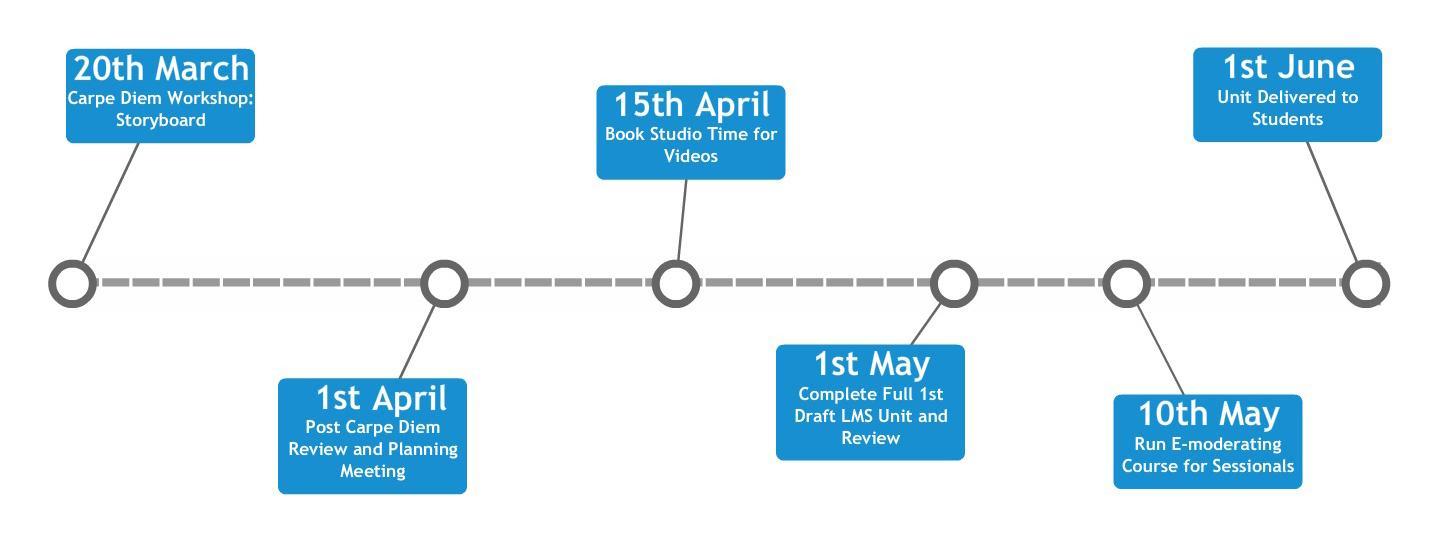 6.2	Start your Action PlanYou need another big flip chart or white board (or wiki or Google docs) divided up intoWhat else needs doing and who will do it?Assess the risks (how are you going to find the time to complete the work, what might interfere, who else might need to be involved).Consider what other resources or people you need to consult acquire or include, as well as resources that you had available but did not use.Set clear deadlines.Set a date for your next team meeting when you will review progress.What post-Carpe Diem follow-up would be useful? e.g.  Identifying and training your e-moderators.Example action plan:Please take your blueprint, storyboard and action plan with you.6.3	Follow up (2-6 weeks later)A follow-up meeting between the Carpe Diem team and the unit or module members who participated in the workshop (including their Learning Technologists and Subject Librarians) to talk through plans, revise previous e-tivities, develop new ones and discuss other design issues.Check progress on the action plan, especially consider timescales and deadlinesPlan further actions not originally thought of - don’t forget addressing quality learning issues and plans to disseminate your achievements.Discuss any problems with the storyboard, technology availability revise e-tivities and develop new ones and discuss other design issues.Make sure you have sufficient technology support to help implement the design.Consider a short E-Moderating online course to develop delivery skills.Share what you’ve learnt from each other, decide who else to tell...Celebrate.Stage 7: Reflect7.1 How has this process developed your skills?Throughout the Carpe Diem you will have developed your programme design skills, and considered a number of factors affecting both your teaching and the learner experience. You may want to make some notes on what you’ve learned while these are fresh in your mind. These could feed in to your personal development, as well as University quality assurance process documentation (such as validation proposals and PSR evaluation forms).The UK Professional Standards Framework dimensions are provided here for reference - how many of these dimensions have you worked on in the Carpe Diem?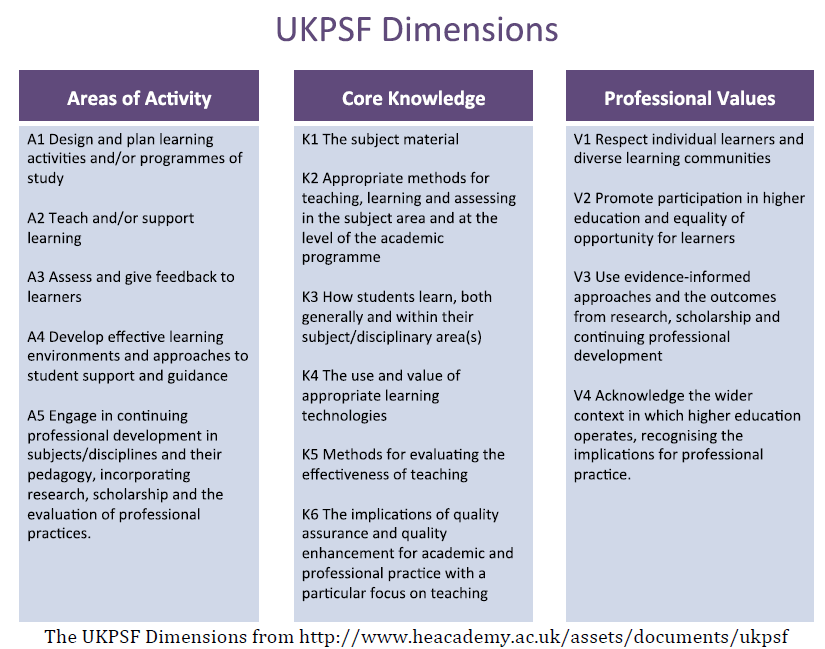 7.2 How could you implement this learning in your future practice?References and further readingBiggs, J.B. (2003) Teaching for Quality Learning at University. 2nd edn. Buckingham: Open University Press.Chickering, A.W., and Gamson, Z.F. (1987). Seven principles for good practice in undergraduate education. AAHE Bulletin, 39(7), 3-7.Covey, S.R. (1990) The 7 habits of highly effective people: powerful lessons in personal change. Simon & Schuster: New York.Wiggins, G. and McTighe, J. (2005) Understanding by Design. Expanded 2nd edition. Pearson: Upper Saddle Rivers, N.J.Image credits:Day 1 Stage 1 (blueprint)Frates, T. (2014). Sky path; trail’s end. Flickr [online]. Available from: https://www.flickr.com/photos/54551481@N08/15583464595 Day 1 Stage 2 (storyboarding)Green, T. (2010). Stepping Stones 2. Flickr [online]. Available from: https://flic.kr/p/8pgcFu Day 2 Stage 3 (building prototypes)Czapski, S. (2009). Building a dry stone wall, Dorset. Geograph [online]. Available from: http://www.geograph.org.uk/photo/2176416 Day 2 Stage 4 (reality check)powelli. (2013). Official clipboard carriers. Flickr [online]. Available from: https://www.flickr.com/photos/31310680@N04/10319040365/  Deep Dives:simplesolutiontech07. (2007). Blue Man Bending Over to Inspect Something Through a Magnifying Glass Clipart Illustration. Flickr [online]. Available from: https://www.flickr.com/photos/simplesolutiontech/4430990219/in/gallery-58987228@N04-72157625953507018/ Further Reading:Salmon, G. (2011). E-moderating (3rd Edition). New York: Routledge. www.e-moderating.comArmellini, A., & Aiyegbayo, O. (2010). Learning design and assessment with e-tivities. British Journal of Educational Technology 41(6), 922-935.Armellini, A., Salmon, G., & Hawkridge, D. (2009). The Carpe Diem journey: Designing for learning transformation. In T. Mayes, D. Morrison, H. Mellar, P. Bullen and M. Oliver (Eds.), Transforming higher education through technology-enhanced learning (pp. 135-148). York: The Higher Education Academy. http://bit.ly/5pS5EZArmellini, A., & Jones, S. (2008). Carpe Diem: Seizing each day to foster change in e-learning design. Reflecting Education, 4(1), 17-29. Available from http://tinyurl.com/58q2ljSalmon, G., Jones, S., & Armellini, A. (2008). Building institutional capability in e-learning design. ALT-J, Research in Learning Technology, 16(2), 95-109.Contributors:Professor Gilly Salmon, PVC Education Innovation, University of Western AustraliaProfessor Ale Armellini, Director of the Institute of Learning and Teaching, University of NorthamptonJulie Usher, Learning Designer, University of NorthamptonRachel Maxwell, Learning Designer, University of NorthamptonStrategic Management eActivitiesCalculated risk - SilverjetRichard Farleigh explains why people are sometimes more important than product when it comes to investing in start-up businesses and early ventures.ParticipantsRoleAreas of education/
teachingExpectations for the dayDan EvansCIOFacilitatorEconomics, Innovation, OB, Leadership,…Get people excited about rapid course design and prototyping. Create great stuff.ParticipantsWhat course will you be working on today? What are your expectations in terms of design?Dan Evans
Véronique Bouchard
Paul JohnUnderstanding the Strategic Business Environment. Looking to build a 100h ECTS course with only 24h of face-to-face activity (lecturing or small group activity coaching)ENTREPRENEURIAL PROJECT AND BUSINESS PLANBefore revision
The objective of this course is to teach students to identify and analyze the main steps of the entrepreneurial process through a practical undertaking in the launch process of a new activity based on an entrepreneurial opportunity.From entrepreneurial alertness to business plan, this course insists on the implementation of innovative and original ideas. The proposed value creation of the studentsʼ projects is addressed to specifically identified stakeholders and is supported by a rigorous project management method to elaborate the business plan.After revisionFINANCIAL ANALYSISBefore Revision
The course aims at enhancing the understanding of financial statements, and to use them to assess the financial health of a company.After revision
QUANTITATIVE FINANCEBefore revision
This course allows discovering new concepts and approaches in finance from a mathematical and statistical angle, showing how most financialproducts originate from or rely on a quantitative basis.After revisionPROJECT MANAGEMENTBefore Revision
This course provides an introduction to Project Management, which is now used not only to manage technical and business developments, butalso as a method of organizational change. The course focuses on the fundamental of project management, including the definition of projectobjectives, structuring, risk analysis and planning.After revisionSTRATEGIC MANAGEMENTBefore Revision
The focus of this course is on strategic management and business policy formulation and implementation. Strategic management is that set ofmanagerial decisions and actions that determines competitiveness and the long-run performance of an organization.During this class, students will have to elaborate on a concrete strategic issue in teams; the goal of this project is for students to apply strategicconcepts and methods to a concrete business situation. Indeed, students will notably have to perform the diagnosis of a concrete strategic issue,identify strategic opportunities and threats, assess the capabilities possessed and needed by the company to tackle with the strategic issue,define strategic recommendations, make operational choices for implementing these recommendations, and assess the feasibility of theserecommendations.After RevisionWho is the learner?>>>How does the person feel about the learning to be done?>>>>What are (according to you) the person’s attitudes about learning in general?>>>>>What does the person potentially see in the proposed course? Benefits? Costs?What does the person potentially see in the proposed course? Benefits? Costs?BENEFITS>>>>COSTS
>
>
>
>To what degree are required soft and critical learning skills mastered ? To what degree are required soft and critical learning skills mastered ? SkillMasteryHow does the person typically learn?>>>>>How does the person typically behave when faced with new challenges?>
>
>
>
>
>What motivates or enables the person to learn?>
>
>
>
>
>What demotivates or disables the person to learn?>
>
>
>
>
>
>things you definitely want in your coursethings you're not sure aboutand things you definitely don't wantExample :  Macroeconomics By the end of this course, you will be able to…KnowledgeIdentify the key drivers of macroeconomic activity.Explain how various macroeconomic forces inter-act in a particular situationExpress the macroeconomic risks and opportunities facing business Interpret economic data reported in the press and specialized economic organisationsExplain economic forecasts published by recognized economic organisationsSpecific skillsIdentify sources of economic information and read macroeconomic data for different countries and economic zonesCollectively debate and evaluate the relevance, pertinence and robustness of macroeconomic data and their sources Forecast economic growth and interest rates Build a dashboard of main macroeconomic indicatorsApply the IS-LM and AD-AS  modelsCritically evaluate and appraise published forecasts individually and in teamsKey skills (soft)Make decisions in small teamsPrepare a dossier in teamsUse relevant internet sources for economic analysisWork via electronic forumsCourse TitleEntrepreneurial Project and Business PlanOutcomes and Objectives pre-definedThe concepts covered are particularly those associated with entrepreneurial processes (entrepreneurial opportunity, innovation, pretotyping, lean startup methodology, Business Model, executive summary, pitch) Identify an entrepreneurial opportunityPrototype and test an innovative solutionEvaluate and report the economic feasibility of the projectCommunicate strategically about the projectCraft a business plan and budget up to market launchKnowledge and 
UnderstandingSubject Specific 
SkillsKey SkillsCourse TitleFinancial AnalysisOutcomes and Objectives pre-definedGain a comprehensive overview of accounting statements needed for financial analysisUnderstand and become skillful in using ratios;Develop critical thinking about financial statements in relation to the strategy formulated by the firm.Knowledge and UnderstandingSubject Specific SkillsKey SkillsCourse TitleQuantitative FinanceOutcomes and Objectives pre-definedQuantitative finance offers a conceptual framework and mathematical tools to understand a complex and changing financial world.The concepts and mathematical tools will be illustrated with examples and applications. A practical presentation of the main statistical andmathematical tools in Excel will also be discussed and practiced.Understanding the mathematical toolsUsing the appropriated tools in a specific contextKnowledge and UnderstandingSubject Specific SkillsKey SkillsCourse TitleProject ManagementOutcomes and Objectives pre-definedThe concepts covered include project management techniques, such as structuring, planning, risk analysis, project monitoring and control. At the end of this course, students will be able to develop a project development plan and understand its implications for the organization. They will also get technical expertise through the use of MS Project.Knowledge and UnderstandingSubject Specific SkillsKey SkillsCourse TitleStrategic ManagementOutcomes and Objectives pre-definedTo understand strategic issues and policy decisions facing businesses and how current thinking addresses these issues.To understand why some firms succeed and others fail.To improve analytical ability in assessing strategies and policies that determines the long-term success of firms.To have the ability to analyze internal organizational strengths and weaknesses and external environmental opportunities and threats.To provide opportunities for every student to participate in relevant discussions of strategic issues.Knowledge and UnderstandingSubject Specific SkillsKey Skills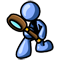 Deep Dive 1: Writing Learning OutcomesWhen writing course outcomes, focus on the important aspects of the discipline or course subject, use action verbs and be realistic about what students achieve. Outcomes should describe what the student can do by the end of the course. Take advantage of your knowledge of the key abilities professionals in the field need to be successful. Collaborate with colleagues who are expert in the discipline and are also experienced teachers. Bounce your ideas off of the instructional designers and other workshop particiapnts. This grid, created by the assessment professionals at University of Hawai'i at Manoa provides a clear visualization of the building blocks for developing learning outcomes: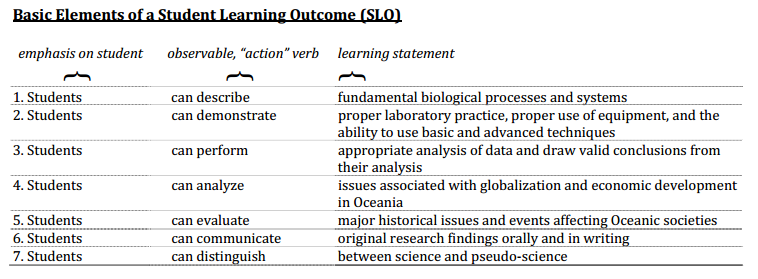 Some things to remember:Focus on the student--what the student will be able to do by the end of the course or program.Describe outcomes, not processes or activities.Start each outcome with an action verb.Use only one action verb per learning outcome.Avoid vague verbs such as know and understand.Check that the verbs used reflect the level of learning required (see Bloom)Ensure that outcomes are observable and measurable.Write the outcomes in terms of what the learner does, not what the instructor does.Check that the outcomes reflect knowledge, skills or attitudes required in the workplace or the wider community.Check that there is an appropriate number of outcomes.Check that course and program outcomes align with School competenciesPoor :   Students should know the historically important systems of psychology.
Better : Students should understand the psychoanalytic, Gestalt, behaviorist, humanistic, and cognitive
             approaches to psychology.
Best :    Students should be able to recognize and articulate the foundational assumptions, central    
             ideas, and dominant criticisms of the psychoanalytic, Gestalt, behaviorist, humanistic, and
             cognitive approaches to psychology.LevelVerbs which describe the activity to be trained or measured at each levelExamples of activity to be trained, or demonstration and evidence to be measuredRemembering
Recall or recognize informationArrange, define, describe, label, list, memorize, recognize, relate, reproduce, select, stateMultiple-choice test, recount facts or statistics, recall a process, rules, definitions; quote law or procedureUnderstanding
Understand meaning, re-state data in one's own words,interpret, extrapolate, translateExplain, reiterate, reword, critique, classify, summarize, illustrate, translate, review, report, discuss, re-write, estimate, interpret, theorize, paraphrase, reference, exampleExplain or interpret meaning from a given scenario or statement, suggest  treatment, reaction or solution to given problem, create examples or metaphorsApplying
Use or apply knowledge, put theory into practice, use knowledge in response to real circumstancesUse, apply, discover, manage, execute, solve, produce, implement, construct, change, prepare, conduct, perform, react, respond, role-playPut a theory into practical effect, demonstrate, solve a problem, manage an activityAnalyzing
Interpret elements, organizational principles, structure, construction, internal relationships; quality, reliability of individual componentsAnalyze, break down, catalogue, compare, quantify, measure, test, examine, experiment, relate, graph, diagram, plot, extrapolate, value, divideIdentify constituent parts and functions of a process or concept, or de-construct a methodology or process, making qualitative assessment of elements, relationships, values and effects; measure requirements or needsEvaluating
Assess effectiveness of whole concepts, in relation to values, outputs, efficacy, viability; critical thinking, strategic comparison and review; judgment relating to external criteriaReview, justify, assess, present a case for, defend, report on, investigate, direct, appraise, argue, project-manageReview strategic options or plans in terms of efficacy, return on investment or cost-effectiveness, practicability; assess sustainability; perform a SWOT analysis in relation to alternatives; produce a financial justification for a proposition or venture, calculate the effects of a plan or strategy; perform a detailed risk analysis with recommendations and justificationsCreating
Develop new unique structures, systems, models, approaches, ideas; creative thinking, operationsDevelop, plan, build, create, design, organize, revise, formulate, propose, establish, assemble, integrate, re-arrange, modifyDevelop plans or procedures, design solutions, integrate methods, resources, ideas, parts; create teams or new approaches, write protocols & contingenciesCourse TitleEntrepreneurial Project and Business PlanWhat must be summatively assessed?How can you reduce marking and increase feedback?What summative assessment methods are appropriate for the course?How can learning be formatively assessedWays to encourage peer feedbackWe will exploit technology for assessment increasing fairness and speed?Course TitleFinancial AnalysisWhat must be summatively assessed?How can you reduce marking and increase feedback?What summative assessment methods are appropriate for the course?How can learning be formatively assessedWays to encourage peer feedbackWe will exploit technology for assessment increasing fairness and speed?Course TitleQuantitative FinanceWhat must be summatively assessed?How can you reduce marking and increase feedback?What summative assessment methods are appropriate for the course?How can learning be formatively assessedWays to encourage peer feedbackWe will exploit technology for assessment increasing fairness and speed?Course TitleProject ManagementWhat must be summatively assessed?How can you reduce marking and increase feedback?What summative assessment methods are appropriate for the course?How can we formatively assess learningWays to encourage peer feedbackWe will exploit technology for assessment increasing fairness and speed?Course TitleStrategic ManagementWhat must be summatively assessed?How can you reduce marking and increase feedback?What summative assessment methods are appropriate for the course?How can we formatively assess learningWays to encourage peer feedbackWe will exploit technology for assessment increasing fairness and speed?Deep Dive 2: Designing Assessments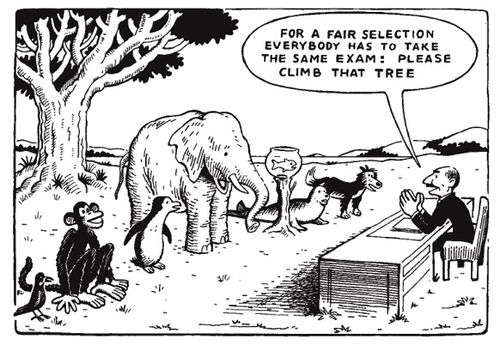 As you design assessment think about some key tips for effective and ineffective assessmentFormative Assessment : 
- Help students to learn and practice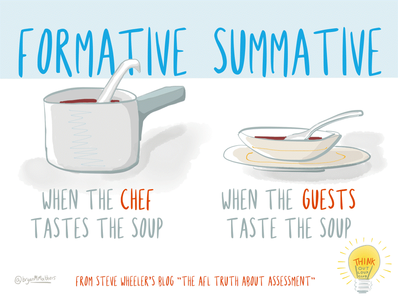 - Done throughout the course- Helps identify gaps and improve learning- Supports specific needs of students- Based on effective feedback principles
- Should not demand significant timeSummative Assessment- Assess student performance- Typically done at the end of the course- Collects evidence of knowledge and proficiency- Requires time from students and facultyEntrepreneurial Project and Business PlanEntrepreneurial Project and Business PlanEntrepreneurial Project and Business PlanLearning OutcomesAssessment ActivitiesPossible Learning ActivitiesFinancial AnalysisFinancial AnalysisFinancial AnalysisLearning OutcomesAssessment ActivitiesPossible Learning ActivitiesQuantitative FinanceQuantitative FinanceQuantitative FinanceLearning OutcomesAssessment ActivitiesPossible Learning ActivitiesProject ManagementProject ManagementProject ManagementLearning OutcomesAssessment ActivitiesPossible Learning ActivitiesStrategic ManagementStrategic ManagementStrategic ManagementLearning OutcomesAssessment ActivitiesPossible Learning ActivitiesDeep Dive 3: Learning ActivitiesLearning activities can take place in or out of the classroom. Below you will find some ideas for structuring activities in a range of contexts. All of these models use Principles of Good Practice, which you may find helpful to review when creating and reviewing activities.Listening to lectures for long periods doesn’t stimulate mental engagement, whether they are live or recorded. Good learning activities will involve some action on the part of the learner. Have a look at some of these resources on active learning to get you started.Stuck for ideas for good activities?These Viewpoints cards can help you think about the different types of task that can support learning. They also include some suggestions for tools to use. This free online book has lots of examples of learning activities you could try out.(UK PSF A1, A2, A4)Stage 1Icebreakers
Quiz about the learning group
Discovery of learning styles
Share images about self/life
Analyzing web sites of companies
Where would you invest 1M€ (look at best practices of companies, perception of learner)
Concept mapping
Explore nature of success of the course
Build a “learner code of conduct”
Relate a concept to something you see
Create a skills and knowledge market – who can help others with what?
Share your tech tips; study tipsStage 2Describe self in 6 words
“If” questions
Explore cultural differences and similarities
Scenario based discussion and sharing of investigative questions
Insight thinking problems
Enigma resolution as a groupStage 3Start a repository of great online videos – everyone contribute your favorite
Condense famous speeches into X wordsPractice summarizing informationThink-pair-share exercise
Explore trendsInvestigate past failures
Explore big data on a particular subject
Debates
Delphi techniques
Nominal group techniques (voting)
Collaborative brainstorming
Post intriguing open questions (insight) (what does the word success mean in business?)
What if..questions (what if the world ran out of ….)Stage 4Structured teamwork activities
Diagram concepts
Demonstrate how a key concept applies to particular case
Case studies
Challenging problems that have a variety of solutions (amibuiguity)
Build actions plans
Summarizing activitiesStage 5Review of learning generated and what drove the learning
Review past messages and how they would be changed
Personal development plans
What insight , knowledge would you share with future studentsActivity Name and Stage (5 stage model) Image/fact/controversial statement to attractSuggested activity time and complexity of the activityPurpose (WIIFM)Task – resources, how resources are engaged/used – what is done WITH the resource (not passive!)Reflection and Feedback1. Begin with the End in MindWhat do you want to achieve by this activity?How will it add to the students’ learning?How will you evaluate the activity?2. First Things First!How will you introduce and start the activity off?How much notice will the students need?Can you design clear instructions?3. Think Win : WinWhy will the students want to take part?Will it add obvious and clear value?4. Sharpen the SawHow will you prepare yourself to make this activity a success?What pre-requisite skills or knowledge are needed to complete the task successfully?5. Be ProactivePlan your role and actions.How often will you need to intervene?What will you do about non-participants?6. Seek to UnderstandWhat happens if the activity doesn’t go as you planned?How can you get information to change it for next time?Topic, unit or moduleLearning activity number or nameFirst impressionsHow easy is the activity to navigate?Is it clear what you are supposed to do? Describe any issuesList two of the features of the activity you found enjoyable and/or effectiveHow would you improve the activity?Overall commentsTasksName(s)Help needed and sources of helpRisksCompletion date[e.g.] At least 2 more e-tivities in unit 3.AleIT coordinator (may require multimedia element).IT coordinator on holiday last week in Feb.End of MarchParticipation in L&T CPDDateLed byKey Learning gained & links to UKPSFImplementation & ExtensionFurther action plannede.g. Carpe Diem for the Masters in Integrated UrbanismJune 2013SB & AA- New appreciation of the need to plan for student LEARNING rather than concentrating on the design of teaching. (A1)- New strategies for planning for OL/BL delivery (K2, K4)Implementation of activities developed on the Carpe Diem in 13/14 Sem 1.Planning for later module undertaken using Carpe Diem storyboard & eTivity structureObtain student evaluation of new approach to BLArrange peer observation with focus on my management of online discussion.Obtain support to rollout Carpe Diem process with 2 dept UGrad progse1 : Definitions of strategy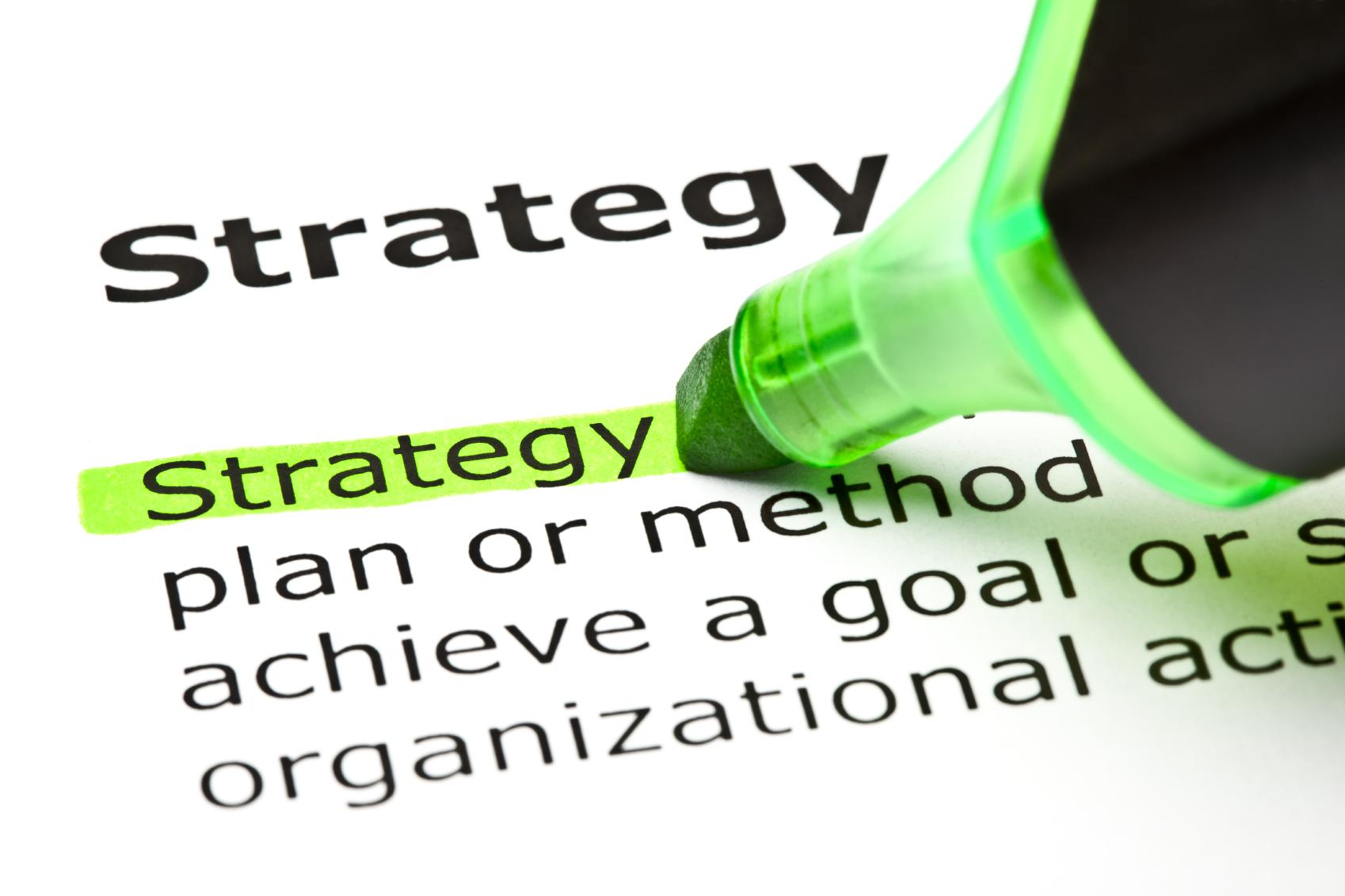 PurposeTo compare the use of the word “Strategy’ in different fields.TaskFind five (5) different definitions of Strategy, specify their field of origin, select one and briefly justify your choice.Upload the result of your research in the following wiki (link) before September 15th 2015.Reflexion & feedbackYou must come prepared to class as there will be an in-depth discussion. What differences  do you identify between disciplines? Comment points.ResourcesThe word strategy is used in a variety of fields (military, marketing, organizational behavior,etc.). Explore the school library, LOR and external database as well as relevant sites (BCG, McKinsey, Harvard Business School, strategy professors, etc.) to find your five definitions.First impressionsIs it clear what you are supposed to do? Describe any issuesList two of the features of the activity you found enjoyable and/or effectiveHow would you improve the activity?Overall commentse2: Prepare F2F session #2PurposeTo become familiar with the key concepts used in the external strategic diagnosis of a company (industry definition, segmentation, attractiveness and life cycle)TaskTake Session 2 quiz. In order to prepare for the quiz you need to read: “What is strategy ?” (article); Grant 1, 3 and 4 (segmentation analysis part only) and/or listen to attached videos. (4 hours)Reflexion and feedbackOn the basis of the quiz and the results you obtained, you might have difficulties with some of the questions. List your concernsquestions and/or comments so we can address together in class.ResourcesThe above resources are on the school LMS and Learning Hub.Grading: Pass or Fail(Fail -> -1 point on the SDD project)p2: The SDD project - step 1 (Industry attractiveness)PurposeApply the tools and concepts seen in session 2 to a real company and determine industry attractiveness. Identify the industry in which your company compete, segment it and assess its attractiveness.TaskWrite a two-page report and upload it before XXXX/2015.Sub-task 1: Identify the data you will need to apply the various concepts and tools and find it using various reliable sources of business information (Thompson, Xerfi, annual reports, corporate websites, strategic analysts (ODDO), etc.Sub-task 2: Apply the methods and tools seen during session 2.(Based on a team of five, each student can expect to work 4 hours).Reflexion and feedbackList your concerns and/or comments so we can address together in class.ResourcesConsult learning hub (Read Note on best business information sources.e6 - POWERPurposeTo apply the power framework to a case-studyTaskIn groupsPrepare 1 slide on the sociogram of the situationPrepare 1 slide on the diagnosis of the case using the analysis grid (found in the session reading)Prepare 1 slide on recommendations to implement the proposed change Post your analysis on the VLSReflexion & feedbackResourcese1 : Video Debrief and Comparison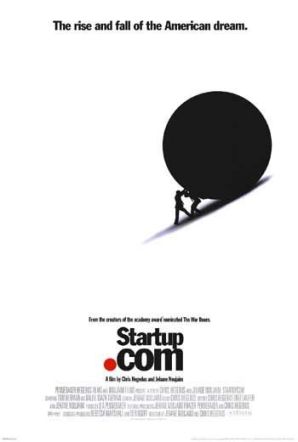 PurposeUnderstand the variety of problems that a company can encounter during the company lifecycle from birth to deathTaskParticipants watch the feature film “Startup.com” online that presents the story of a real company’s journey from bith to death.Then as a team you are asked to post your response to the 3 questions into the course forum.1. What were 5 critical mistakes made by the startup through its lifecycle (birth to death)? Explain your reasoning. (500 words max)2. What 2 things would you have done differently and how?  (200 words max)3. In what way did the company grow and how would you measure this? (100 words max)You and your team CAN’T see (parameterized) the other teams’ answers until they submit their own.After you have submitted answers (a fixed deadline is imposed by the VLE) the teams complete a “similarities/differences” analysis sheet (word) and submit via a dated dropbox.Reflexion & feedbackIn the session each team presents their analysis (2”) and a short discussion ensues.ResourcesYoutube videoOnline Formse2 : “Fortune or Fizzle” ?PurposeTo test your capacity to defend a decision concerning a growth opportunity and see how investment professionals define a business opportunity.TaskInside the VLE, all participants are provided with three videos of new venture presentations that want to grow growing. The videos shows the entrepreneur (or team) explaining why you (as a potential investor) should invest in the venture’s growth strategy.At the end of each video you are asked to say YES or NO, if you would invest AND to give a short justification (50 words max).In teams, you are asked to define an “opportunity detection grid” that defines 6 criteria that hels distinguish a “real opportunity” from a “flop”. You must define each criteria and how it is measured. You must also find ONE company/idea (using the internet) that failed that would also NOT pass their grid’s “litmus” test.Reflexion & feedbackIn face-to-face, each team presents their grid in a 2” presentation.Have investor/entreprenurflow chartToo much ???D2L break into partsA final video is presented in class and the real entrepreneur concerned takes Q&A from the audience. The real entrepreneur evaluates the 2” presentations of each team and their proposed criteria (summative assessment) and evaluation of grid’s strengths weaknessesResourcesWEF Lion’s den videos (property of EMLYON)or Youtube videos from Dragon’s Dene3 : Peer defined formative quizzesPurposeAdvance understanding of course objectives by creating and using formative quizzes every week.TaskEvery week, a team is assigned to build a 10 question multiple choice quiz and submit to the professor.Quizzes linked to learning objectives.The professor uploads the quiz to the VLE and participants are given the chance to take the quiz and give feedback on the quiz (difficulty, worthwhile,pertinence,...)give explanation of a GOOD question. Expect at least 50% good response, usefulness, etc.The quality of the quiz will enter into the summative evaluation of the team.Lastly, the FINAL multiple choice test (summative) will draw on a subset of the best questions  Reflexion & feedbackFeedback from peers and professorResourcesonline quiz creation tool with word based formate4 : ReflectionPurposeEncourage participants to reflect on their personal development on a contuous basis.TaskA personal reflection grid that covers the “key competencies” of the course is provided in the VLE for each week.  The form is connected to the “items” in the e-portfoloio. The participant may request the faculty advisor to give comments into the eportfolio.Reflexion & feedbackPotential 360 feedbackResourcesonline VLE form linked to eportfolio and “key outcomes”.